PoročiloSekcija očesa UvodNamen vaje:Spoznati postopek sekcije očesaPoznati zgradbo in funkcijo delovanja očesaMaterialModel očesaSkico očesaAnatomski atlasSecirni priborOko sesalcaPostopekZ ostrimi škarjami in skalpelom smo z očesnega zrkla odstranili maščobno tkivo in ostanke mišic. Oko smo postavili v položaj, kot ga ima v očesni votlini, si ogledali posamezne dele in izstop vidnega živca.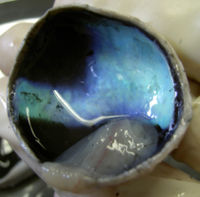 S skalpelom smo prebodli čvrsto belo vezivno ovojnico očesnega zrkla ter beločnico poleg vidnega živca in okrog njega naredili krožni izrez. Izrezani del smo odstranili in odprtino prekrili s krovnim stekelcem ter gledali skoznjo.Očesno zrklo smo prerezali na spodnjo in zgornjo polovico (obrnjeno z roženico navzdol) ter si ogledali mikroskopski preparat mrežnice.Odstranili smo steklovino ter izrezali šarenico. Tako smo si lahko ogledali lečo.ZaključekUgotovitve:Spoznali smo vse dele očesa ter njihove glavne naloge ter mesto, kjer se lomijo žarki.Dele očesa smo poimenovali latinsko.Spoznali smo tudi postopek sekcije.